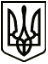 УкраїнаМЕНСЬКА МІСЬКА РАДАЧернігівська область(четверта сесія восьмого скликання) ПРОЄКТ РІШЕННЯ___________ 2021 року	№ ___Про виготовлення технічної документації із землеустрою по встановленню (відновленню) меж земельних ділянок (відумерла спадщина)З метою реалізації права Менської міської ради щодо розпорядження об’єктами права комунальної власності, враховуючи рішення Менського районного суду Чернігівської області, по справі № 738/1589/20,  провадження № 2-о/738/48/2020 щодо визнання відумерлою спадщини, що відкрилася після смерті Дубровної Ганни Костянтинівни, яка складається із права на земельну частку (пай) у землі, яка  перебуває у колективній власності КСП «Світанок» с. Киселівка Менського району Чернігівської області розміром 3,77 в умовних кадастрових гектарах без визначення меж цієї частки в натурі (на місцевості) згідно з сертифікатом серії РН № 969704 виданим на підставі рішення Менської райдержадміністрації від 03 квітня 2001 року № 98, зареєстрованого у Книзі реєстрації сертифікатів на право на земельну частку (пай) від 10 квітня 2001 року  за № 204, керуючись ст. 26 Закону України «Про місцеве самоврядування в Україні», Менська міська радаВИРІШИЛА:У зв’язку з визнанням спадщини відумерлою та передачею її у власність Менській міській територіальній громаді, та враховуючи необхідність реєстрації права комунальної власності, замовити виготовлення технічної документації із землеустрою по встановленню (відновленню) меж земельних ділянок для виділення їх в натурі (на місцевості) згідно сертифікату серії РН № 969704, виданого на підставі рішення Менської райдержадміністрації від 03 квітня 2001 року № 98, зареєстрованого у Книзі реєстрації сертифікатів на право на земельну частку (пай) від 10 квітня 2001 року за № 204, на території Менської міської територіальної громади за межами с. Киселівка.Контроль за виконанням рішення покласти на постійну комісію з питань містобудування, будівництва, земельних відносин та охорони природи, згідно до регламенту роботи Менської міської ради сьомого скликання та на заступника міського голови з питань діяльності виконкому В.І. Гнипа.Міський голова	Г.А. Примаков